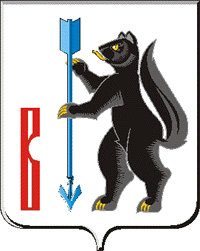 АДМИНИСТРАЦИЯГОРОДСКОГО ОКРУГА ВЕРХОТУРСКИЙП О С Т А Н О В Л Е Н И Еот 09.08.2021г. № 618г. Верхотурье  Об утверждении  Административного регламентапредоставления муниципальной услуги«Предоставление сведений, документов и материалов, содержащихся
в государственной информационной системе обеспечения градостроительной деятельности Свердловской области»	В соответствии с Градостроительным кодексом Российской Федерации, Федеральным законом от 27.07.2010г. N 210-ФЗ «Об организации предоставления государственных и муниципальных услуг», Федеральным законом 6 октября 2003 года N 131-ФЗ «Об общих принципах организации местного самоуправления в Российской Федерации», Постановлением Правительства РФ от 30 апреля 2014 года N 403  «Об исчерпывающем перечне процедур в сфере жилищного строительства», рекомендациями Министерства труда и социальной защиты Российской Федерации, постановлением Правительства Российской Федерации   от 16.05.2011г. № 373 «О разработке и утверждении административных регламентов исполнения государственных функций и административных регламентов предоставления государственных услуг», Решением Думы городского округа Верхотурский  от 11.12.2013г. № 78 «Об утверждении перечня муниципальных услуг (функций), предоставляемых органами местного самоуправления и муниципальными учреждениями на территории городского округа Верхотурский», Решением Думы городского округа Верхотурский от 11.12.2013г. № 79 «Об утверждении перечня муниципальных услуг, предоставляемых на территории городского округа Верхотурский через Государственное бюджетное учреждение Свердловской области «Многофункциональный центр предоставления государственных и муниципальных услуг» по принципу «одного окна», постановлением Администрации городского округа Верхотурский  от 27.12.2018 N 1077 «О разработке и утверждении административных регламентов осуществления муниципального контроля и административных регламентов предоставления муниципальных услуг», руководствуясь Уставом  городского округа Верхотурский, ПОСТАНОВЛЯЮ:	1.Утвердить Административный регламент предоставления муниципальной услуги «Предоставление сведений, документов и материалов, содержащихся в государственной информационной системе обеспечения градостроительной деятельности Свердловской области» (прилагается).                                                                                                                                                                                                                                                                                                                                                                                                                                                                                                                     2.Опубликовать настоящее постановление в информационном бюллетене «Верхотурская неделя» и разместить на официальном сайте городского округа Верхотурский.3.Отделу архитектуры и градостроительства (Литовских Л.Ю.) внести сведения о муниципальной услуге в реестр государственных услуг Свердловской области.	4.Признать утратившим силу постановление  Администрации городского округа Верхотурский от 31.12.2015г. № 1230 «Об утверждении  Административного регламента предоставления муниципальной услуги «Предоставление информации из информационной системы обеспечения градостроительной деятельности».          5.Признать утратившим силу постановление  Администрации городского округа Верхотурский от 23.06.2016г. № 527 «О внесении дополнений в Административный регламент предоставления муниципальной услуги «Предоставление информации из информационной системы обеспечения градостроительной деятельности», утвержденный постановлением Администрации городского округа Верхотурский от 31.12.2015г. № 1230».          6.Признать утратившим силу постановление  Администрации городского округа Верхотурский от 13.10.2016г. № 868 «О внесении дополнений в Административный регламент предоставления муниципальной услуги «Предоставление информации из информационной системы обеспечения градостроительной деятельности», утвержденный постановлением Администрации городского округа Верхотурский от 31.12.2015г. № 1230».          7.Настоящее постановление вступает в силу с момента принятия Правительством Свердловской области нормативного правового акта о вводе в эксплуатацию Региональной информационно-аналитической системы управления развитием территории Свердловской области – государственной информационной системы обеспечения градостроительной деятельности Свердловской области.           8.Контроль исполнения настоящего постановления оставляю за собой.Глава городского округа Верхотурский		                                      А.Г. Лиханов